                        Knowledge Organiser 
		   Summer Term 2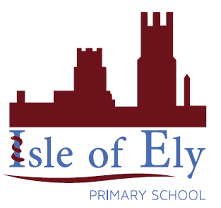                    Science – Animals and their NeedsA pet needs….Describing Animals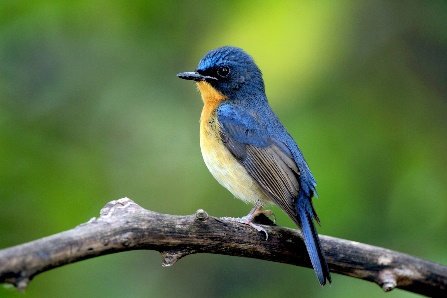 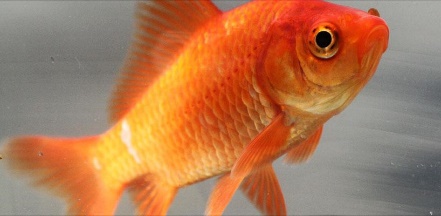 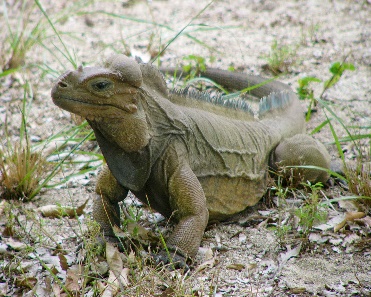  Grouping AnimalsAnimals can be grouped by their features e.g.Reptile, Mammal, Amphibian, 
Bird or FishAnimals can also be grouped by 
what they eat e.g.Omnivore, Herbivore or CarnivoreVocabulary Vocabulary AnimalA living thing that moves and breathes.MammalA warm-bloodied animal, with a backbone, that has hair or fur. Most mammals live on land.AmphibianA cold-bloodied animal that can live in water and on land.ReptileA cold-bloodied animal that breathes air and has dry, scaly skin.BirdA warm-bloodied animal that has feathers, a beak, wings and can usually fly.FishAn animal with a backbone, but no arms and legs that lives completely underwater, has scales and gills.PetAn animal kept and cared for in a person’s home.OmnivoreAn animal that eats both other animals and plants.CarnivoreAn animal that eats other animals.HerbivoreAn animal that eats plants.